Størrelsesguide dameskoStørrelsesguide dameskoStørrelsesguide dameskoStørrelsesguide dameskoStørrelsesguide dameskoStørrelsesguide damesko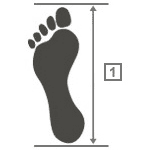 Størrelse og mål kan variere noe fra modell til modell.Størrelse og mål kan variere noe fra modell til modell.Størrelse og mål kan variere noe fra modell til modell.Størrelse og mål kan variere noe fra modell til modell.Størrelse og mål kan variere noe fra modell til modell.Størrelse og mål kan variere noe fra modell til modell.Størrelse og mål kan variere noe fra modell til modell.Vi gjør oppmerksom på at størrelsen som er trykket på skoesken kan fravike denne tabellen.Vi gjør oppmerksom på at størrelsen som er trykket på skoesken kan fravike denne tabellen.Vi gjør oppmerksom på at størrelsen som er trykket på skoesken kan fravike denne tabellen.Vi gjør oppmerksom på at størrelsen som er trykket på skoesken kan fravike denne tabellen.Vi gjør oppmerksom på at størrelsen som er trykket på skoesken kan fravike denne tabellen.Vi gjør oppmerksom på at størrelsen som er trykket på skoesken kan fravike denne tabellen.Vi gjør oppmerksom på at størrelsen som er trykket på skoesken kan fravike denne tabellen.1 = Fotlengde1 = FotlengdeDamesko i hele størrelserDamesko i hele størrelserEU/NorgeEU/NorgeUKUKFotlengde i cmFotlengde i cm36363322,322,337374423,223,2383855242439396624,824,840407725,725,741418826,526,542429927,327,3Damesko i halve størrelserDamesko i halve størrelserEU/NorgeEU/NorgeUKUKFotlengde i cmFotlengde i cm36363322,322,336,536,53,53,522,722,737374423,223,237,537,54,54,523,623,6383855242438,538,55,55,524,424,439396624,824,839,539,56,56,525,325,340407725,725,740,540,57,57,526,126,141418826,526,541,541,58,58,526,926,942429927,327,3